   ____________________________________________________________________________________________	                                                                            ПОСТАНОВЛЕНИЕ					                   БОЕРЫК	       10 декабря 2015 года								№ 10О Реестре улиц муниципального образования « Стародрожжановское сельское поселение »Дрожжановского  муниципального районаРеспублики Татарстан  В соответствии с Федеральным законом от 06.10.2003 № 131-ФЗ «Об общих принципах организации местного самоуправления в Российской Федерации», постановлением Правительства РФ от 19.11.2014 года №1221 «Об утверждении Правил присвоения, изменения и аннулирования адресов», Уставом Стародрожжановского сельского поселения Дрожжановского  муниципального района Республики Татарстан и во исполнение пункта 7 Плана мероприятий («дорожная карта»), направленных на обеспечение реализации полномочии органов государственной власти и органов местного самоуправления Республики Татарстан в области отношений, возникающих в связи с ведением государственного адресного реестра (ГАР), эксплуатацией федеральной информационной системы (ФИАС), использованием содержащихся в ФИАС сведений, предусмотренных Федеральным законом от 28.12.2013 №443-ФЗ «О федеральной информационной адресной системе и о внесении изменений в Федеральный закон «Об общих принципах организации местного самоуправления в Российской Федерации», утвержденного Перечнем поручений временно исполняющего обязанности Президента Республики Татарстан Р.Н.Минниханова по вопросам ведения государственного адресного реестра и эксплуатации федеральной информационной адресной системы от 25.08.2015 № ПР-260, постановляю: 1.  Утвердить Реестр улиц Стародрожжановского сельского поселения Дрожжановского муниципального района Республики Татарстан согласно приложению.2.  Настоящее  постановление обнародовать на информационных стендах поселения и разместить на сайте Стародрожжановского сельского поселения Дрожжановского муниципального района Республики Татарстан.3. Контроль за исполнением настоящего постановления оставляю за собойЗаместитель Главы Стародрожжановскогосельского поселения:	                      Ф.В.Галлямов                                                                     Приложение к постановлению						      Заместителя Главы                                                                        Стародрожжановского                                                                           сельского поселения                                                                       Дрожжановского                                                   муниципального района РТ                                                                     от 10.12.2015 № 10Рееструлиц Стародрожжановского сельского поселения Дрожжановского муниципального района республики Татарстан	       ГЛАВАСТАРОДРОЖЖАНОВСКОГО СЕЛЬСКОГО ПОСЕЛЕНИЯ ДРОЖЖАНОВСКОГОМУНИЦИПАЛЬНОГО РАЙОНАРЕСПУБЛИКИ ТАТАРСТАН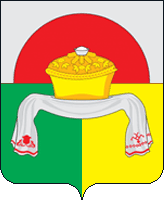 ТАТАРСТАН РЕСПУБЛИКАСЫ ЧҮПРӘЛЕ МУНИЦИПАЛЬ районы ИСКЕ ЧҮПРӘЛЕ                  АВЫЛ  ҖИРЛЕГЕ                        БАШЛЫГЫ№ п\пНаименование населенного пунктаНаименование улицпримечание1.село Старое ДрожжаноеА.АбязоваЛенинаплощадь СабантуяНабережная1-й переулок Ленина2-й переулок Ленина3-й переулок Ленина4-й переулок  ЛенинаМостоваяПионерскаяМ.ДжалиляШкольная Газоваяпереулок ГазовыйСтроителейЦентральнаяБазарнаяКооперативнаяТехническаяИндустриальнаяСадоваяНоваяС.НафиеваСоветскаяДзержинскогопереулок ДзержинскогоКультурная2-ая пятилеткаАптечнаяЯмашевапереулок Ямашева50 лет ОктябряТукаяЗаводскаяБерезоваяР.НизамутдиноваЛуговаяДачнаяЗ.НуриМолодостиДуслыкМираТатарстанаШ.МударисаЗеленаяЗ.АлимоваЮжнаяЮбилейнаяДементьеваБратьев РакиповыхАвтовокзальнаяСеменоваЯгоднаяН.Фазлаева2село Новое  Дрожжаное ГагаринаТукаяКолхознаяСпортивнаяКомсомольскаяКультурнаяСоветскаяМолодежнаяпереулок МолодежныйЗаречная-1Заречная-2ХимиковЗаовражнаяПолеваяС.СайдашеваЭнергетиковпереулок Энергетиков1-й пер.Химиков2-й пер.Химиков3-й пер.Химиков3село Старое ИльмовоКолхознаяКосмонавтовКультурнаяЦентральнаяНоваяКомсомольскаяПролетарскаяЗаречная